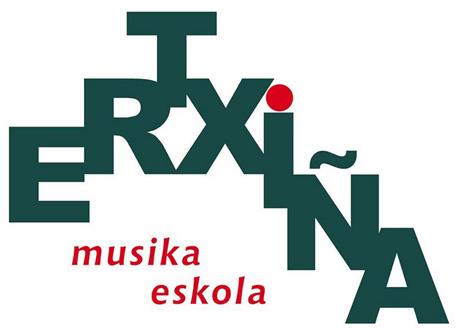 2021-2022 IKASTURTEKO MATRIKULAIZEN-ABIZENAK:……………………………………………………………………………..HELBIDEA:………………………………………………POSTA KODEA:…………………JAIOTZE DATA:…………………………………………ADINA:…………………………...TELEFONOA / MUGIKORRA:………………………………………………………………..E-MAILA:……………………………………………………………………………………….IKASTETXEA, HERRIA ETA IRTEERA ORDUA:…………………………………….........…………………………………………………………………………………………………...ESKAINTZEN DIREN ARLOAK      Musika tailerra ( 5 urtetik 7 urtera )      Hizkuntza musikalaMUSIKA TRESNAK  (	en erdian 1 zenbakia ipini gehien interesatzen zaizunari eta 2 zenbakia, ordezkoari; hartara, 1 zenbakiarekin jarri duzun ikasgaian lekurik geratuko ez balitz, 2 zenbakiarekin adierazitakoa hartzeko aukera legoke. Honetaz gain, ikasgaiaren iraupena ere aukeratu beharko da).IRAKASKUNTZEN ANTOLAKETAMATRIKULAZIO ARAUAKMatrikula orria entregatzeko epea:2021ko maiatzaren 11etk 31arte.Ikasle guztiek epearen barruan egin beharko dute matrikula. Matrikula epez kanpo eginez gero, plaza galdu egingo da, eta Musika Eskolak itxaron zerrendako beste ikasle bati emango dio.Matrikulazioa:E-mailez:ertxiamusikaeskola@yahoo.esTelefonoz: 943147911-689543615Matrikulazio orriarekin batera ordainketaren ziurtagiria e-mailez bidali.Norbaitek matrikula aurrez aurre egin nahi badu, astearteetan 17: 00etatik 18: 30era kultur etxearen beheko aldean egongo gara.Ordainketa:Matrikulazioa: 17,50€.Matrikulazioaren ordainketa egiteko kontua: KUTXABANK K.K. 20955033111062922835BAJA JAKINARAZTEABehin ikastaroa hasi eta gero, baja eman nahi duen ikasleak, baja orria bete eta idazkaritzari jakinarazi beharko dio. Ondorengo epe hauek errespetatuko dira:Iraila eta abendua bitartean jakinarazitako bajak ( biak barne): Abendua bitarteko kuotak ordaindu beharko dira, azken hau barne.Urtarrila eta martxoa bitartean jakinarazitako bajak (biak barne): Martxoa bitarteko kuotak ordaindu beharko dira, azken hau barne.Apiriletik aurrerako bajak: kuota guztiak ordaindu beharko dira.2021-2022 IKASTURTERAKO TARIFAKHizkuntza musikala= 32,75 € Panderoa= 20,15€Beste instrumentuak ordu erdiko saioak= 32,75 €Beste instrumentuak hiru ordu laurdeneko saioak= 48,50€Hizkuntza musikala + Instrumentua (1/2 saioa) + Talde instrumentala= 61,50€Hizkuntza musikala + Instrumentua (3/4 saioa) + Talde instrumentala= 74.80 € Instrumentua  ( ½ saioa ) + Talde instrumentala= 48,50 €Instrumentua  (3/4 saioa ) + Talde instrumentala= 60,75 €Talde instrumentala soilik= 20,15 €ZESTOAKO “ERTXIÑA MUSIKA ESKOLA”Barne araudiaren laburpena (2021/2022 ikasturtea)MUSIKA ESKOLAREN ERREGIMENAIndarrean dagoen musika irakaskuntzaren araudiak bi erregimen mota zehazten ditu:  Irakaskuntza arautua: Kontserbatorioetan egiten dena, eta musikari profesionalak izan nahi dutenei zuzendua. Irakaskuntza ez arautua: Musika eskoletan ematen dena, izaera askeagoa eta pertsonalizatuagoa du. Musikari ez profesional onak izan nahi duten ikasleei zuzendua. “Ertxiña Musika Eskola” bigarren multzokoa da. HEZKUNTZA ESKAINTZAMusika eskolako 1., 2. eta 3. mailak eskaintzen ditu. Musika Eskolan hasteko gutxienez 5 urte eduki beharko ditu ikasleak; horixe baita 1. mailan edo hasierako mailan eskolak ezarritako adina. 2. mailan hasten dira musika tresnaren eta hizkuntza musikalaren ikasketak.Tailerrean hasten diren ikasleek instrumentuak urte bat lehenago aukeratu ahal izango dute, hau da, 7  urterekin        Instrumentu guztiak solfeoarekin batera egin behar dira..; panderoa ezik. Hala ere, nahiz eta gomendagarriena ez izan, II.mailako 1.Zikloa bukatu ostean, solfeorik gabe,  instrumentuarekin soilik jarraitzeko aukera izango du ikasleak.Ikasketa indartua: 16 urte bitartean, ikaslearen gaitasuna, borondatea eta saiakuntza kontuan izanik, bere aurrerapena indartu behar baldin bada erregimen arautu batean sartu ahal izateko, Musika Eskolak eskainiko dio Erdi Mailako edo Goi Mailako edozein ziklotako sarrera-probarako eskatzen diren ezagupenak bermatzeko beharrezkoa den heziketa.DIPLOMAII MAILA: OINARRIZKO EGIAZTAGIRIA (oinarrizko musika prestakuntza).Maila horretako ikasgaiak derrigorrezkoak dira egiaztagiria lortu ahal izateko. III MAILA: DIPLOMA INSTRUMENTALA (maila ertaina)Maila instrumental ertaina (289/1992 Dekretua, musika eskolen funtzionamendua arautzen duena) erdiesten duten ikasleentzat. Maila horretako ikasgaiak derrigorrezkoak dira egiaztagiria lortu ahal izateko.ARAU OROKORRAKEraikina, instalazioak eta eskolako materiala behar den moduan erabili eta zaindu egingo dituzte ikasleek. Musika-tresnari kalterik sortu badiote, konpondu egingo dute. Zuzendariak edota irakasleak eskatzen dionean Eskolak antolatutako ekintzetan parte hartuko du ikasleak.Gomendagarria da Eskolak antolatutako kontzertu eta entzunaldietan parte hartzea.  Bai parte hartuko duen ikasleentzat, bai irakasleek aukeratutako beste ikasleentzat ere. Horien entseguetara joatea ere derrigorrezkoa izango da.Kontzertuak eta entzunaldiak dauden egunetan 17:00etan bukatuko dira klaseak.               TXOSTENAKMusika tresnako irakasleak tutore arituko da eta berak emango dizkio ikasleari ebaluazio txostenak. Ikaslearen gurasoek sinatu ondoren, berriro irakasleari emango dizkio ikasleak. Txostenarekin batera irakasle bakoitzaren tutoretza ordutegia emango zaie, zalantzak argitu nahi duten gurasoek tutorearekin  hitz egin ahal izateko. Ikasturte honetan hiru hilabetean behin emango dira txostenak.IDAZKARITZAKO ORDUTEGIAJendaurreko ordutegia 16:30etik 19:00etara izango da. E-posta: ertxiamusikaeskola@yahoo.es Tfnoa.: 943147911 689543615PerkusioaZeharkako flautaKlarineteaBateriaBiolinaGitarra  klasikoaSaxofoiaPianoaTronpetaGitarra elektrikoaBonbardinoaTxistuaTxalapartaTaldeInstrumentaBaxuaTronboiaTrikitixaPanderoaOrduko erdiko saioaHiru ordu laurdeneko saioaIKASTAROAKIKASGAIA        I. MAILATailerra (5-7 urte)Hizkuntza musikala (2 saio)II. MAILA1.zikloa ( 1. eta 2. mailak)Hizkuntza musikala ( 2 saio)+ Musika tresna ( saio bat)II. MAILA2. zikloa (3. eta 4. mailak )Hizkuntza musikala ( 2 saio)+ Musika tresna ( saio bat)II. MAILA3. zikloa (5. eta 6. Mailak )Hizkuntza musikala ( saio 1)+ Musika tresna ( saio bat)+Talde instrumentala ( saio 1 )OINARRIZKO EGIAZTAGIRIAOINARRIZKO EGIAZTAGIRIAOINARRIZKO EGIAZTAGIRIAIII. MAILA1.ikastaroaMusika tresna ( saio 1 )+ talde instrumentalaIII. MAILA2. ikastaroaMusika tresna ( saio 1 )+ talde instrumentala